Quantifier worksheet 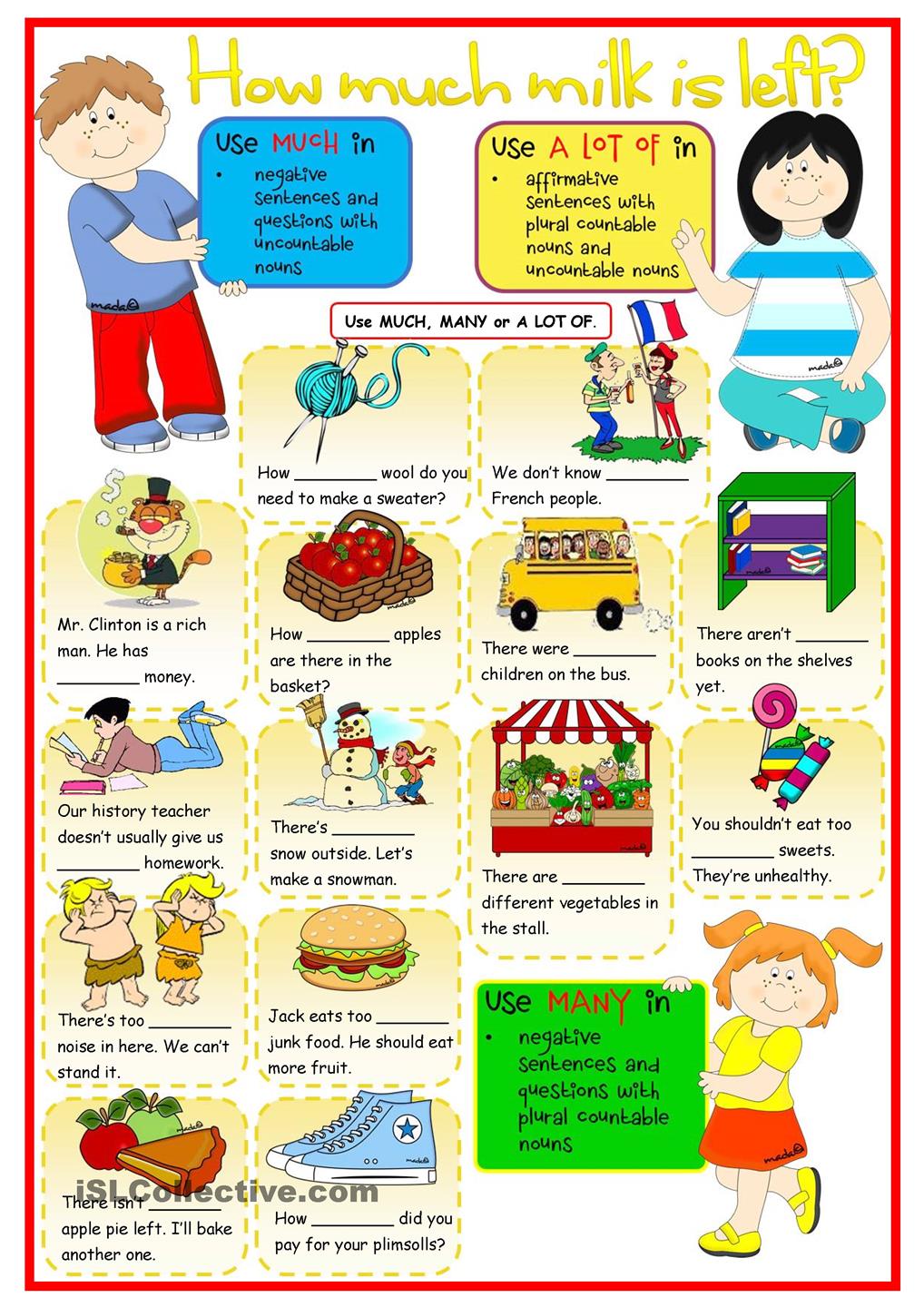 Countable and Uncountable worksheet 1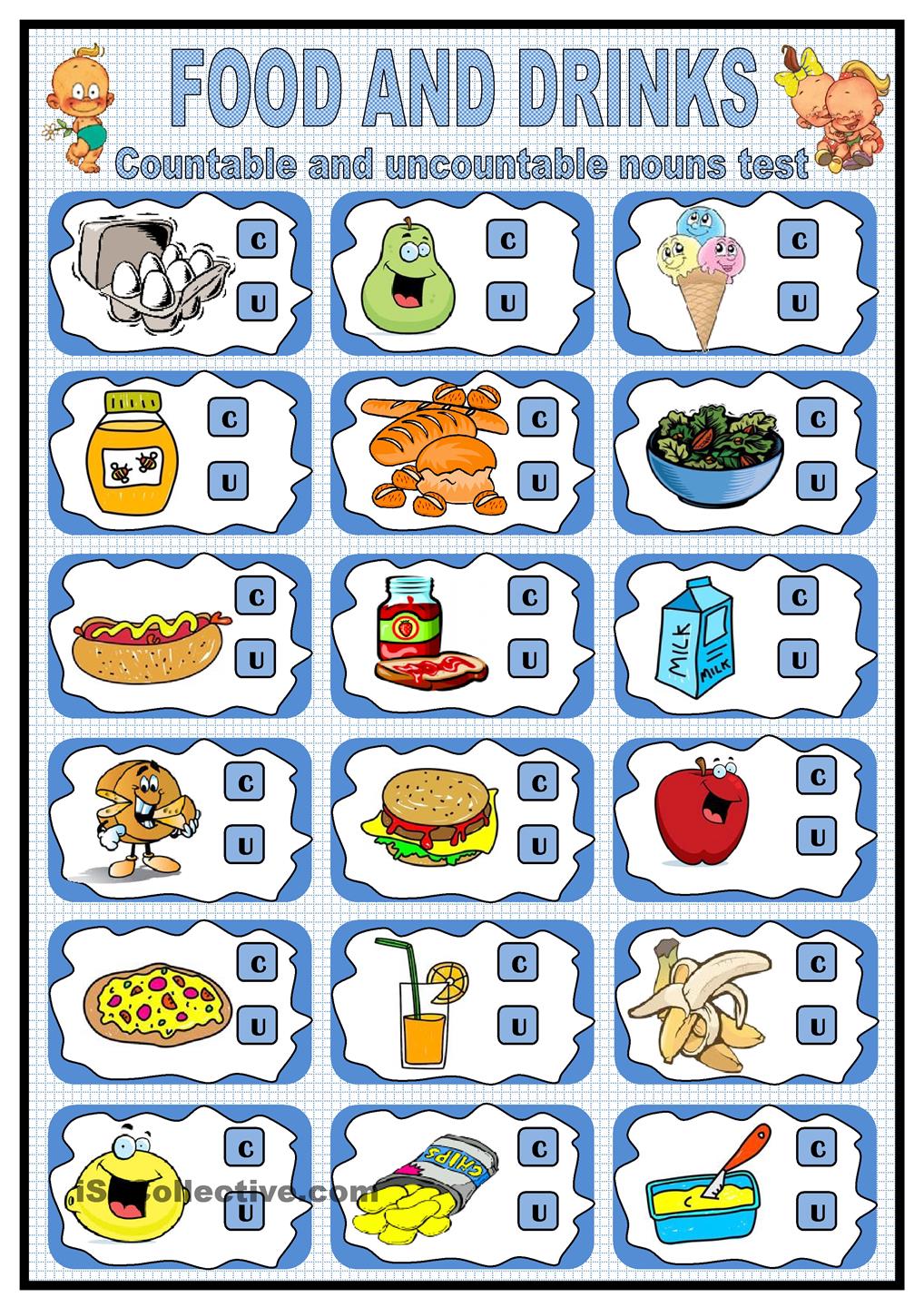 Countable and Uncountable worksheet 2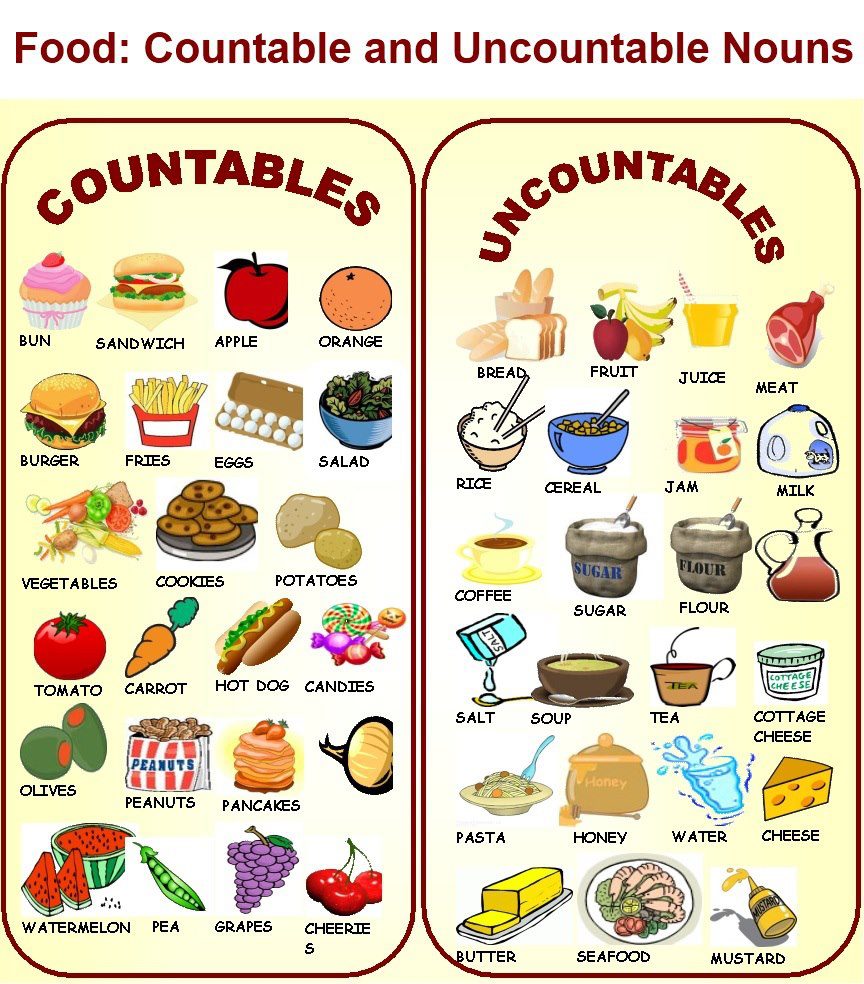 Example Pictures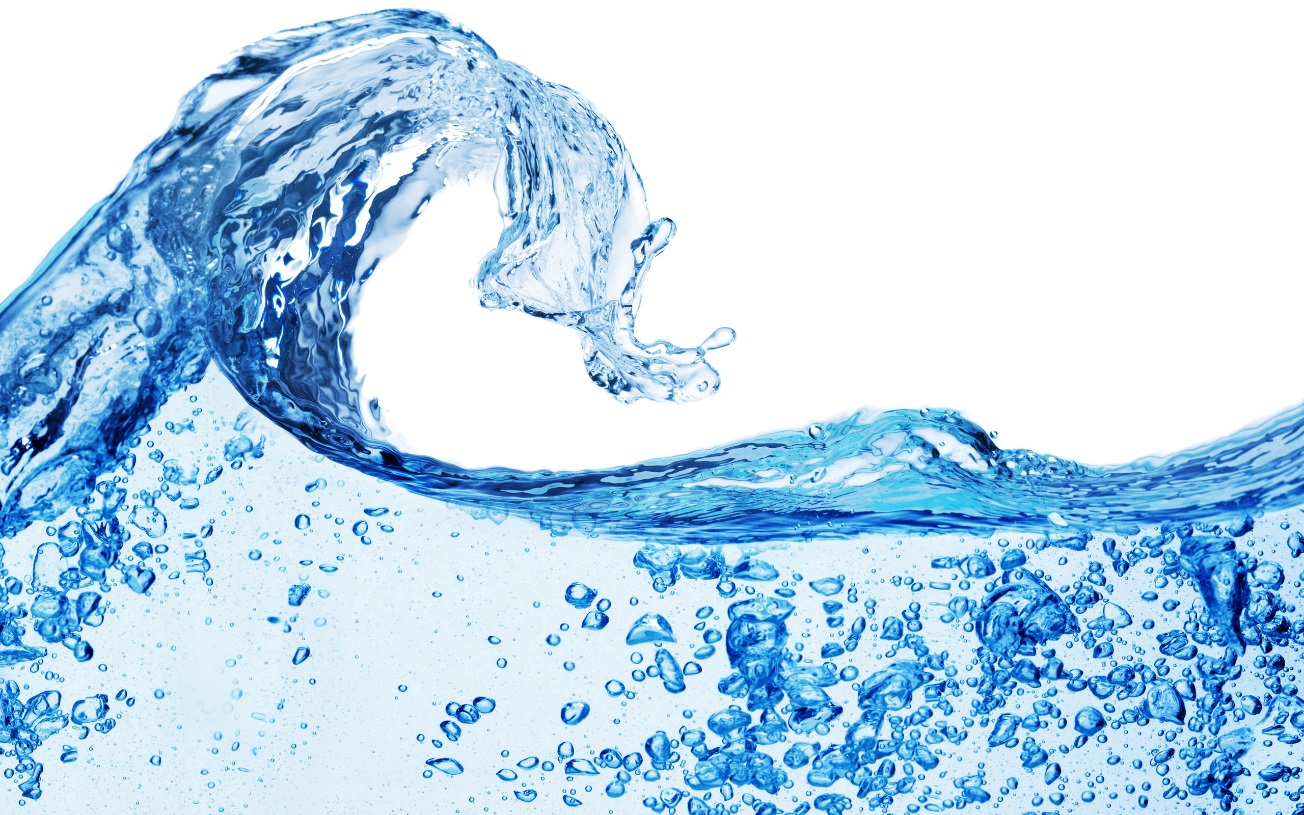 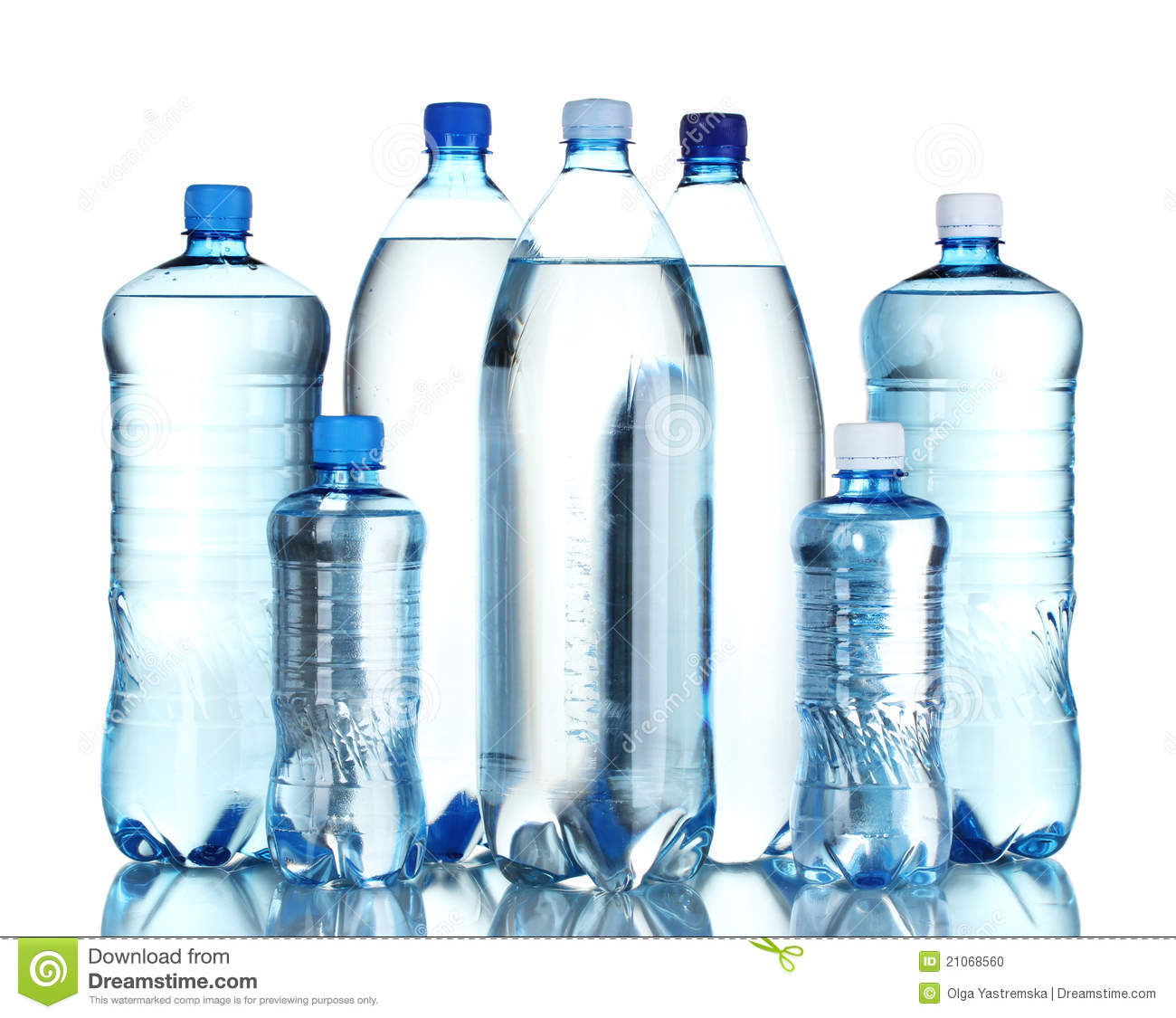 Listening   Speaking   Reading    Grammar   WritingListening   Speaking   Reading    Grammar   WritingListening   Speaking   Reading    Grammar   WritingListening   Speaking   Reading    Grammar   WritingTopic: Sally Loves Food! (Language Target : Countable, Uncountable nouns and Quantifiers)Topic: Sally Loves Food! (Language Target : Countable, Uncountable nouns and Quantifiers)Topic: Sally Loves Food! (Language Target : Countable, Uncountable nouns and Quantifiers)Topic: Sally Loves Food! (Language Target : Countable, Uncountable nouns and Quantifiers)Instructor:CaseyStudents Competency LevelIntermediateNumber of Students:13Lesson Length:59 minsMaterials:(List the Names of all materials used in the lesson. Materials must be shown at the end of this document)White Board and MarkersQuantifier Worksheet Countable and Uncountable Worksheet 1Countable and Uncountable Worksheet 2Example picturesMaterials:(List the Names of all materials used in the lesson. Materials must be shown at the end of this document)White Board and MarkersQuantifier Worksheet Countable and Uncountable Worksheet 1Countable and Uncountable Worksheet 2Example picturesMaterials:(List the Names of all materials used in the lesson. Materials must be shown at the end of this document)White Board and MarkersQuantifier Worksheet Countable and Uncountable Worksheet 1Countable and Uncountable Worksheet 2Example picturesMaterials:(List the Names of all materials used in the lesson. Materials must be shown at the end of this document)White Board and MarkersQuantifier Worksheet Countable and Uncountable Worksheet 1Countable and Uncountable Worksheet 2Example picturesAims:(What students will be able to achieve by participating in the activities of the lesson.  (Ss gain or get by doing…)Improve Ss listening skill by listening to T introduction, questions and listening to other Ss statements during brain storming and group discussion.Improve Ss speaking skills by discussing in groups and responding to teacher questions.Improve Ss grammar skills by worksheets.Improve interaction, imagination and communication skills by having discussion and doing activity in groups.Aims:(What students will be able to achieve by participating in the activities of the lesson.  (Ss gain or get by doing…)Improve Ss listening skill by listening to T introduction, questions and listening to other Ss statements during brain storming and group discussion.Improve Ss speaking skills by discussing in groups and responding to teacher questions.Improve Ss grammar skills by worksheets.Improve interaction, imagination and communication skills by having discussion and doing activity in groups.Aims:(What students will be able to achieve by participating in the activities of the lesson.  (Ss gain or get by doing…)Improve Ss listening skill by listening to T introduction, questions and listening to other Ss statements during brain storming and group discussion.Improve Ss speaking skills by discussing in groups and responding to teacher questions.Improve Ss grammar skills by worksheets.Improve interaction, imagination and communication skills by having discussion and doing activity in groups.Aims:(What students will be able to achieve by participating in the activities of the lesson.  (Ss gain or get by doing…)Improve Ss listening skill by listening to T introduction, questions and listening to other Ss statements during brain storming and group discussion.Improve Ss speaking skills by discussing in groups and responding to teacher questions.Improve Ss grammar skills by worksheets.Improve interaction, imagination and communication skills by having discussion and doing activity in groups.Language Skills:(Lists what activities language skills students will be using by participating in the activities of the lesson.)Reading: (Where did reading occur in the lesson?)Worksheets.Listening:(Where did listening occur in the lesson?)T instruction and explanation, discussionSpeaking: (Where did speaking occur in the lesson?)Discussing, responding to teacher, questions and presentation Writing: (Where did writing occur in the lesson?)Discussing, taking notesLanguage Skills:(Lists what activities language skills students will be using by participating in the activities of the lesson.)Reading: (Where did reading occur in the lesson?)Worksheets.Listening:(Where did listening occur in the lesson?)T instruction and explanation, discussionSpeaking: (Where did speaking occur in the lesson?)Discussing, responding to teacher, questions and presentation Writing: (Where did writing occur in the lesson?)Discussing, taking notesLanguage Skills:(Lists what activities language skills students will be using by participating in the activities of the lesson.)Reading: (Where did reading occur in the lesson?)Worksheets.Listening:(Where did listening occur in the lesson?)T instruction and explanation, discussionSpeaking: (Where did speaking occur in the lesson?)Discussing, responding to teacher, questions and presentation Writing: (Where did writing occur in the lesson?)Discussing, taking notesLanguage Skills:(Lists what activities language skills students will be using by participating in the activities of the lesson.)Reading: (Where did reading occur in the lesson?)Worksheets.Listening:(Where did listening occur in the lesson?)T instruction and explanation, discussionSpeaking: (Where did speaking occur in the lesson?)Discussing, responding to teacher, questions and presentation Writing: (Where did writing occur in the lesson?)Discussing, taking notesLanguage Systems: (Lists what language systems students will be using by participating in the activities of the lesson.)Phonology: (sound)Discussion, teacher talkFunction:(situation)Learning quantifiersLexis: (meaning)Reading skills and learning countable, uncountable nounsGrammar:(language structure)Description from textsDiscourse: (communication)Discussion, responding teacher, presentationLanguage Systems: (Lists what language systems students will be using by participating in the activities of the lesson.)Phonology: (sound)Discussion, teacher talkFunction:(situation)Learning quantifiersLexis: (meaning)Reading skills and learning countable, uncountable nounsGrammar:(language structure)Description from textsDiscourse: (communication)Discussion, responding teacher, presentationLanguage Systems: (Lists what language systems students will be using by participating in the activities of the lesson.)Phonology: (sound)Discussion, teacher talkFunction:(situation)Learning quantifiersLexis: (meaning)Reading skills and learning countable, uncountable nounsGrammar:(language structure)Description from textsDiscourse: (communication)Discussion, responding teacher, presentationLanguage Systems: (Lists what language systems students will be using by participating in the activities of the lesson.)Phonology: (sound)Discussion, teacher talkFunction:(situation)Learning quantifiersLexis: (meaning)Reading skills and learning countable, uncountable nounsGrammar:(language structure)Description from textsDiscourse: (communication)Discussion, responding teacher, presentationAssumptions:(What students must already be able to do and what concepts must already be mastered before the lesson in order to achieve the aims of the lesson.)All Ss have basic information about quantifiersAll Ss will enjoy discussion and sharing their opinions.All Ss enjoy completing their own work sheetsAll Ss enjoy doing activities and using imagination during group discussions.Assumptions:(What students must already be able to do and what concepts must already be mastered before the lesson in order to achieve the aims of the lesson.)All Ss have basic information about quantifiersAll Ss will enjoy discussion and sharing their opinions.All Ss enjoy completing their own work sheetsAll Ss enjoy doing activities and using imagination during group discussions.Assumptions:(What students must already be able to do and what concepts must already be mastered before the lesson in order to achieve the aims of the lesson.)All Ss have basic information about quantifiersAll Ss will enjoy discussion and sharing their opinions.All Ss enjoy completing their own work sheetsAll Ss enjoy doing activities and using imagination during group discussions.Assumptions:(What students must already be able to do and what concepts must already be mastered before the lesson in order to achieve the aims of the lesson.)All Ss have basic information about quantifiersAll Ss will enjoy discussion and sharing their opinions.All Ss enjoy completing their own work sheetsAll Ss enjoy doing activities and using imagination during group discussions.Anticipated Errors and Solutions:(What things might go wrong in the lesson and what the solution will be. An SOS activity should also be included)If Ss may not understand the clear meaningSolution:  Provide more examples.If activity lasts too long Solution: T cuts the unnecessary parts               Give time warningIf activity finished too soon Solution: T makes suggestions and shares ideas               Give Ss more time for discussion.If students may not understand Solution: T show demonstrationIf certain Ss are shy Solution: T encourages them, gives positive feedback, and changes roles for them. Anticipated Errors and Solutions:(What things might go wrong in the lesson and what the solution will be. An SOS activity should also be included)If Ss may not understand the clear meaningSolution:  Provide more examples.If activity lasts too long Solution: T cuts the unnecessary parts               Give time warningIf activity finished too soon Solution: T makes suggestions and shares ideas               Give Ss more time for discussion.If students may not understand Solution: T show demonstrationIf certain Ss are shy Solution: T encourages them, gives positive feedback, and changes roles for them. Anticipated Errors and Solutions:(What things might go wrong in the lesson and what the solution will be. An SOS activity should also be included)If Ss may not understand the clear meaningSolution:  Provide more examples.If activity lasts too long Solution: T cuts the unnecessary parts               Give time warningIf activity finished too soon Solution: T makes suggestions and shares ideas               Give Ss more time for discussion.If students may not understand Solution: T show demonstrationIf certain Ss are shy Solution: T encourages them, gives positive feedback, and changes roles for them. Anticipated Errors and Solutions:(What things might go wrong in the lesson and what the solution will be. An SOS activity should also be included)If Ss may not understand the clear meaningSolution:  Provide more examples.If activity lasts too long Solution: T cuts the unnecessary parts               Give time warningIf activity finished too soon Solution: T makes suggestions and shares ideas               Give Ss more time for discussion.If students may not understand Solution: T show demonstrationIf certain Ss are shy Solution: T encourages them, gives positive feedback, and changes roles for them. References:References:References:References:Lead-Inor Pre-Task Part (Warm-Up Part to activate and create interest in the lesson.)Lead-Inor Pre-Task Part (Warm-Up Part to activate and create interest in the lesson.)Lead-Inor Pre-Task Part (Warm-Up Part to activate and create interest in the lesson.)Lead-Inor Pre-Task Part (Warm-Up Part to activate and create interest in the lesson.)Materials: (List the Names of all materials used in the Lead-Inor Pre-Task Partof the lesson. Materials must be shown at the end of this document)White Board and MarkersExample picturesCountable and Uncountable Worksheet 1Materials: (List the Names of all materials used in the Lead-Inor Pre-Task Partof the lesson. Materials must be shown at the end of this document)White Board and MarkersExample picturesCountable and Uncountable Worksheet 1Materials: (List the Names of all materials used in the Lead-Inor Pre-Task Partof the lesson. Materials must be shown at the end of this document)White Board and MarkersExample picturesCountable and Uncountable Worksheet 1Materials: (List the Names of all materials used in the Lead-Inor Pre-Task Partof the lesson. Materials must be shown at the end of this document)White Board and MarkersExample picturesCountable and Uncountable Worksheet 1Time:Classroom Set Up:Student Activity and Goals:Teacher Procedure &Instructions:1 min 5min3minWholeWholeSsSs greet the TSs listen to the T Reply to the TGreeting.Lead in by saying a short story of Sally who likes food but don’t know saying quantifiers and uncountable, uncountable nounsAsk Ss their opinions about food Let’s learn more about quantifiers and uncountable, uncountable nouns Pre-Activity or Task Familiarization Part (Presentation PartPresenting the language structure to be covered in the lesson. Prepares students for the communication activity.)Pre-Activity or Task Familiarization Part (Presentation PartPresenting the language structure to be covered in the lesson. Prepares students for the communication activity.)Pre-Activity or Task Familiarization Part (Presentation PartPresenting the language structure to be covered in the lesson. Prepares students for the communication activity.)Pre-Activity or Task Familiarization Part (Presentation PartPresenting the language structure to be covered in the lesson. Prepares students for the communication activity.)Materials: (List the Names of all materials used in the Pre-Activity or Task Familiarization Part of the lesson. Materials must be shown at the end of this document)White board and markersQuantifier worksheet 1Countable and Uncountable worksheets 2Materials: (List the Names of all materials used in the Pre-Activity or Task Familiarization Part of the lesson. Materials must be shown at the end of this document)White board and markersQuantifier worksheet 1Countable and Uncountable worksheets 2Materials: (List the Names of all materials used in the Pre-Activity or Task Familiarization Part of the lesson. Materials must be shown at the end of this document)White board and markersQuantifier worksheet 1Countable and Uncountable worksheets 2Materials: (List the Names of all materials used in the Pre-Activity or Task Familiarization Part of the lesson. Materials must be shown at the end of this document)White board and markersQuantifier worksheet 1Countable and Uncountable worksheets 2Time:Classroom Set Up:Student Activity and Goals:Teacher Procedure &Instructions:2 min5 min2 min 1 minWholeWholeWholePairsSs listen to what T says.Ss repeat after the TSs get the sheets, get in pairsSs answer and discuss the questionsShow example sheets and clarify the countable and uncountable nounsT drills some examples on the boardThe T hands out uncountable and countable sheet 1, and get the class in pairsT waits and answers to any questions from the Ss.Main Activity or Task Realization Part(Practice to Production PartTeacher lead practice of the language presented and move to communication based more student centered activity)Main Activity or Task Realization Part(Practice to Production PartTeacher lead practice of the language presented and move to communication based more student centered activity)Main Activity or Task Realization Part(Practice to Production PartTeacher lead practice of the language presented and move to communication based more student centered activity)Main Activity or Task Realization Part(Practice to Production PartTeacher lead practice of the language presented and move to communication based more student centered activity)Materials: (List the Names of all materials used in the Main Activity or Task Realization Partof the lesson. Materials must be shown at the end of this document)White board and markersQuantifier worksheet 1Countable and Uncountable worksheet 1Countable and Uncountable worksheet 2Materials: (List the Names of all materials used in the Main Activity or Task Realization Partof the lesson. Materials must be shown at the end of this document)White board and markersQuantifier worksheet 1Countable and Uncountable worksheet 1Countable and Uncountable worksheet 2Materials: (List the Names of all materials used in the Main Activity or Task Realization Partof the lesson. Materials must be shown at the end of this document)White board and markersQuantifier worksheet 1Countable and Uncountable worksheet 1Countable and Uncountable worksheet 2Materials: (List the Names of all materials used in the Main Activity or Task Realization Partof the lesson. Materials must be shown at the end of this document)White board and markersQuantifier worksheet 1Countable and Uncountable worksheet 1Countable and Uncountable worksheet 2Time:Classroom Set Up:Student Activity and Goals:Teacher Procedure &Instructions:2 min 1min7 minWholePairsPairsSs listen to what T says.Get in to pairsSs do role play. T demonstrates the class about the next activity. The class will be in pairs and they will get the list of countable and uncountable sheets, and guess what food Sally likes and do a role playT divide the whole class into pairsT hands the countable and uncountable sheetsT monitors the class and see if anyone is in trouble and tries to help themPost Activity or Post Task Part (Wrap-Up PartClose the Lesson on a high note to and consolidate language learned in a communication based activity new situation.)Post Activity or Post Task Part (Wrap-Up PartClose the Lesson on a high note to and consolidate language learned in a communication based activity new situation.)Post Activity or Post Task Part (Wrap-Up PartClose the Lesson on a high note to and consolidate language learned in a communication based activity new situation.)Post Activity or Post Task Part (Wrap-Up PartClose the Lesson on a high note to and consolidate language learned in a communication based activity new situation.)Materials: (List the Names of all materials used in the Post Activity or Post Task Part of the lesson. Materials must be shown at the end of this document)White board and markersQuantifier worksheet 1Countable and Uncountable worksheets 2Materials: (List the Names of all materials used in the Post Activity or Post Task Part of the lesson. Materials must be shown at the end of this document)White board and markersQuantifier worksheet 1Countable and Uncountable worksheets 2Materials: (List the Names of all materials used in the Post Activity or Post Task Part of the lesson. Materials must be shown at the end of this document)White board and markersQuantifier worksheet 1Countable and Uncountable worksheets 2Materials: (List the Names of all materials used in the Post Activity or Post Task Part of the lesson. Materials must be shown at the end of this document)White board and markersQuantifier worksheet 1Countable and Uncountable worksheets 2Time:Classroom Set Up:Student Activity and Goals:Teacher Procedure Instructions:6X2min5 minPairsPairsWholeThe next activity repeats 6 times.Each pair do role playSs listen to the TThe next activity repeats 3 times.T monitors role play. Gives encouragement to each group and see if they did any errors and correct them if they did.T explains about the quantifiers, uncountable and countable nouns once more.T hands out the quantifier worksheet which they will do in the next class. Close by giving Ss feedback about their accomplishment and improvement.